Day 5 Take Home Parent/Child Activity Sheet
Get a taste of what your child experienced today at our Cat.Chat CATHLETICSVacation Bible School.Prayer: Lord Jesus, we open our hearts to you. Thank you for blessing us with a fun and faithful week of Cathletics VBS. Help us to remember the lessons we learned and practice living them each day. The Theme was “VICTORY! Becoming Champions for Christ.” God has given us so much to keep the faith alive in our hearts. Mary (our Blessed Mother) and all the saints are great Champions of the faith and have won the victory. It’s our turn to follow Jesus’ example and become a saint in our own special way. • The Virtue of the Day was justice. We had a demonstration using a $10 bill. It taught us that when we practice justice, we believe everyone is equal, and valued each the same. • In the faith station, our team went over some highlights of the week. The kids interviewed a special guest. Ask your child what they talked about. • The Saint of the Day was Saint Francis Xavier. We presented each child with a saint card today, so please read the story on the back of the card with your child.• The new Cat.Chat songs of the day was “Spark My Heart” and “For Children Everywhere.” Be sure to play the Music CD of the songs they learned, so that the experience of VBS will remain in their heart all year long.  • Your child made a great craft today. You may choose to display some of your child’s crafts of the week in special places in your home as reminders of his/her VBS experience. • The kids made “Goodie Gold Medals.” This snack reminded us that the prize of heaven which we are aiming for is greater than any gold medal or treat we can ever imagine!  • We played Crazy Cathletics at the games station. More general questions to ask your child:Tell me one thing you learned about becoming a Champion for Christ?Who was your favorite saint you learned about this week? And why?What is one thing about this VBS that you always want to remember?What was your favorite part of the VBS week?The Bible Verse of the Day:
“Rejoice always, pray constantly, give thanks in all circumstances…” 1 Thessalonians 5:16-18 
*repeat this scripture to your child a few times to see if they can memorize it or ask them to teach you the song they learned in the faith station. The Cat.Chat Challenge today is:
Write a letter or draw a picture and send it to their favorite professional sport team or afavorite player. Tell them what a difference they are making in your life and in the lives of other young kids.Note: You can get a list of addresses to many sport teams online. (Google: professional sport team addresses)Thank you for participating at our Cat.Chat VBS! We hope you enjoyed this week and that it sparked your heart to aim for nothing less than becoming a Champion for Christ. Visit Cat.Chat’s website at www.catchat.ca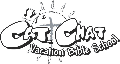 Are you looking for fun and effective resources for teaching the faith?Be sure to check out Cat.Chat's great selection of CDs, DVDs and other VBS programs.www.catchat.caDo you want to teach your child more about the history of the Bible?You can in a simple way with the Great Adventure Kids Pack.It includes a  timeline chart, coloring  book, bookmark, card game and prayer beads.visit their website at: www.ascensionpress.comDo you want to teach your kids more catechesis through crafts?You can with Cathletics Craft Kits. Be sure to check out the Catholic Ministry of Arma Dei atwww.equippingCatholicfamilies.com